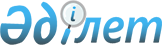 О переводе и предоставлении земельных участков на территории бывшего Семипалатинского испытательного ядерного полигона Восточно-Казахстанской областиПостановление Правительства Республики Казахстан от 22 мая 2012 года № 658

      В соответствии со статьями 105, 138, 143 Земельного кодекса Республики Казахстан от 20 июня 2003 года Правительство Республики Казахстан ПОСТАНОВЛЯЕТ:



      1. Перевести земельные участки площадью 340,0876 гектара из категории земель запаса на территории бывшего Семипалатинского испытательного ядерного полигона Восточно-Казахстанской области в категорию земель промышленности, транспорта, связи, обороны и иного несельскохозяйственного назначения.



      2. Предоставить товариществу с ограниченной ответственностью «ФМЛ Казахстан» (далее – товарищество) земельный участок, указанный в пункте 1 настоящего постановления, на праве временного возмездного долгосрочного землепользования для добычи драгоценных и цветных металлов на месторождении «Коскудук» согласно приложению к настоящему постановлению.



      3. Товариществу (по согласованию) в соответствии с действующим законодательством возместить в доход республиканского бюджета потери сельскохозяйственного производства, вызванные изъятием сельскохозяйственных угодий для использования их в целях, не связанных с ведением сельского хозяйства.



      4. Настоящее постановление вводится в действие со дня подписания.     Премьер-Министр

  Республики Казахстан                           К. Масимов

Приложение         

к постановлению Правительства

Республики Казахстан    

от 22 мая 2012 года № 658  

Экспликация земельных участков, предоставляемых

на праве временного возмездного долгосрочного

землепользования товариществу с ограниченной

ответственностью «ФМЛ Казахстан»
					© 2012. РГП на ПХВ «Институт законодательства и правовой информации Республики Казахстан» Министерства юстиции Республики Казахстан
				№ п/пОбщая площадь

земельного

участка,

гектарВ том числе

пастбища,

гектарЦелевое назначение

земельного участкаСрок

предоставления

права1.14,214,2Для строительства и

эксплуатации технологической

дороги на месторождении

«Коскудук»По 15 декабря

2028 года2.197,7135,5Для строительства и

эксплуатации

производственной базы и

инфраструктурных элементов

на месторождении «Коскудук» По 15 декабря

2028 года3.0,78760,7876Для обслуживания линии

электропередачи 35 кВПо 15 декабря

2028 года4.127,4126,7Для строительства и

эксплуатации

производственной базы и

инфраструктурных элементов

на месторождении «Коскудук» По 15 декабря

2028 года340,0876277,1876